Київський національний торговельно – економічний університет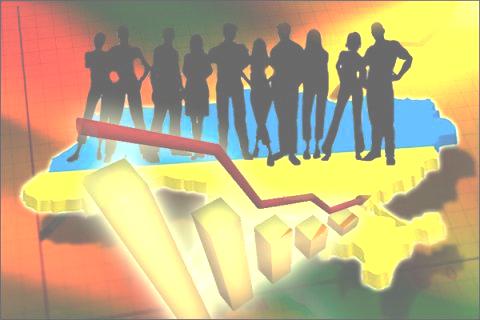           Вінницький торговельно – економічний інститут                             Бібліотека                  Трудові відносини:        зайнятість і безробіття         Рекомендаційний список літератури             Інформаційно - бібліографічний відділ                       Вінниця 2015Акіліна, О. В.  Економіка праці та соціально-трудові відносини : навч. посіб. / О. В. Акіліна, Л. М. Ільїч. – 2-ге вид., допов. і переробл. – К. : Алерта, 2012. – 820 с.Алієв, Т.  Працевлаштування інвалідів - учасників АТО / Т. Алієв // Бухгалтерія. – 2014. – № 45. – С. 60-61.Артем'єва, Л.  Працевлаштовуй молодь - отримуй дотації / Л. Артем'єва // Баланс. – 2013. – № 4. – С. 45-47.Астахова, О.  Нестійкі форми зайнятості в умовах соціально-економічних перетворень / О. Астахова // Україна: аспекти праці. – 2012. – № 8. – С. 35-38.Бабенко, А.  Особливості відтворення трудового потенціалу в аграрному секторі України / А. Бабенко, О. Васильєва // Україна: аспекти праці. – 2012. – № 5. – С. 38-45.Безугла, В. О.  Соціальне страхування : навч. посіб. / В. О. Безугла, Д. М. Загірняк, Л. П. Шаповал. – К. : Центр учбової літератури, 2011. – 208 с.Бірченко, О.  Оптимізація працевлаштування випускників у зоні актуалізованої відповідальності сучасного ВНЗ / О. Бірченко // Вища школа. – 2013. – № 9. – С. 68-73.Большая, О.  Вплив стану науково - технологічного та інноваційного розвитку економіки регіонів на зайнятість населення України / О. Большая // Україна: аспекти праці. – 2012. – № 4. – С. 11-17.Бондарчук, К.  Особливості розвитку соціально - трудових відносин в Україні / К. Бондарчук // Україна: аспекти праці. – 2012. – № 4. – С. 26-32.Бочаров, П.  Звіт про працевлаштування і зайнятість інвалідів / П. Бочаров // Баланс. – 2013. – № 11. – С. 18-21.Бражко, О. В.  Умови та чинники створення ефективної зайнятості в Україні / О. В. Бражко // Економіка & держава. – 2010. – № 4. – С. 117-119.Буда, Т.  Регулювання зайнятості молоді в контексті інституційних змін у суспільстві / Т. Буда // Психологія і суспільство. – 2013. – № 1. – С. 98-104.Булавка, О. Г.  Соціалізація трудових ресурсів як передумова удосконалення зайнятості / О. Г. Булавка, Н. В. Германюк // Економіка АПК. – 2011. – № 7. – С. 129-138.Бурлай, Т. В.  Актуальні проблеми зайнятості в новоінтегрованих країнах ЄС: уроки для України / Т. В. Бурлай // Економіка і прогнозування. – 2012. – № 2. – С. 71-85.Бухгалтерія : Збірник систематизованого законодавства. – 2014. – № 10 : Працевлаштування та оплата праці: енциклопедія бухгалтера та кадровика.Бухгалтерія : Збірник систематизованого законодавства. – 2015. – № 1 : Облік і трудові відносини: тінь війни.Васильєв, О.  Прогнозування рівня безробіття в Україні / О. Васильєв // Економіка України. – 2012. – № 4. – С. 41-46.Верховод, І.  Структурні зрушення зайнятості населення України в контексті соціалізації сфери праці / І. Верховод // Україна: аспекти праці. – 2011. – № 2. – С. 18-25.Вітренко, Ю.  Взаємозв'язок освіти та зайнятості населення України в умовах ринкової економіки: пошук узгодженості / Ю. Вітренко // Вища школа. – 2013. – № 3. – С. 7-18.Волківська, А. М.  Факторний вплив на трансформаційні процеси у сфері регулювання зайнятості населення на регіональному рівні / А. М. Волківська // Економіка АПК. – 2011. – № 11. – С. 115-120.Все про бухгалтерський облік : Спецвипуск. – 2011. – № 15 : Працевлаштування інвалідів.Все про бухгалтерський облік : Спецвипуск. – 2013. – № 58-59 : Зайнятість населення. Частина I.Все про бухгалтерський облік : Спецвипуск. – 2013. – № 75 : Трудові відносини.Все про бухгалтерський облік. – 2013. – № 68 : Зайнятість населення. Частина II.Гетьманцева, Н.  До питання про метод правового регулювання трудових відносин / Н. Гетьманцева // Право України. – 2011. – № 5. – С.224-230.Гірман, А.  Зарубіжний досвід регулювання ринку праці в реалізації євроінтеграційної стратегії України / А. Гірман // Україна: аспекти праці. – 2012. – № 8. – С. 45-49.Гоцуєнки, Н. І.  Потонемо в безробітті чи випливемо? / Н. І. Гоцуєнки // Дзеркало тижня. – 2014. – 19 лип. – С.10.Гриджук, І.  Стратегії пошуку роботи в умовах сучасного ринку праці / І. Гриджук // Психологія і суспільство. – 2013. – № 2. – С. 148-152.Грішнова, О.  Особливості організації та оплати праці за аутстафінгової зайнятості / О. Грішнова, О. Заїчко // Україна: аспекти праці. – 2014. – № 8. – С. 10-14.Грішнова, О. А.  Динаміка змін соціально-трудових відносин під впливом глобалізаційних тенденцій / О. А. Грішнова, А. С. Пасєка // Регіональна економіка. – 2010. – № 1. – С. 7-14.Гронтковська, Г. Е.  Макроекономіка : навч. посіб. / Г. Е. Гронтковська, А. Ф. Косік. – К. : Центр учбової літератури, 2010. – 672 с.Гук, Л.  Флексікьюріті як стратегія регулювання зайнятості в сучасних умовах / Л. Гук // Україна: аспекти праці. – 2013. – № 7. – С. 23-28.Гук, Л. П.  IT-зайнятість як інноваційний сегмент ринку праці / Л. П. Гук // Економіка і прогнозування. – 2013. – № 2. – С. 140-150.Гук, Н.  Вища освіта крізь призму ринку праці / Н. Гук // Віче. – 2012. – № 6. – С. 8-10.Гураль, Н. Р.  Трудовий потенціал України в контексті розвитку неформального сектору торгівлі / Н. Р. Гураль // Економічний часопис - ХХI. – 2012. – № 1-2. – С. 49-51.Дишлева, А. М.  Бюджетно-податкові інструменти стимулювання зайнятості населення в рамках реалізації антикризової політики держави / А. М. Дишлева // Економіка & держава. – 2012. – № 8. – С. 92-95.Дідківська, О.  Актуальні проблеми працевлаштування молоді на ринку праці України / О. Дідківська // Україна: аспекти праці. – 2014. – № 7. – С.18-25.Дієсперов, В.  Зайнятість населення в сільському районі / В. Дієсперов // Україна: аспекти праці. – 2013. – № 4. – С. 3-9.Добренко, О.  Напрями удосконалення організаційно-економічного механізму державного регулювання професійного ринку праці / О. Добренко // Україна: аспекти праці. – 2014. – № 7. – С. 44-49.Довган, Д.  Метаморфози українського безробіття / Д. Довган // Дзеркало тижня. – 2014. – 14 черв. – С.6.Додонов, О.  Обгрунтування категорії "сфера праці" / О. Додонов // Україна: аспекти праці. – 2011. – № 6. – С. 39-45.Допомога по безробіттю // Все про бухгалтерський облік. – 2013. – № 69. – С. 5-16.Дроздова, Л.  Методичний підхід щодо інтегральної оцінки якості трудового життя / Л. Дроздова // Україна: аспекти праці. – 2013. – № 8. – С. 33-39.Думанська, В.  Оплата праці: українські проблеми на тлі світових тенденцій / В. Думанська // Україна: аспекти праці. – 2015. – № 2. – С. 35-40.Економіка праці і соціально-трудові відносини : навч. посіб. / М. Г. Акулов, А. В. Драбаніч, Т. В. Євась, О. А. Жукова, О. М. Помірча, І. І. Цаль, Л. В. Юрчишена. – К. : Центр учбової літератури, 2012. – 328 с.Економіка праці та соціально-трудові відносини : навч. посіб. / Л. Л. Кустова, І. Ю. Кучумова, Л. А. Нападовська, І. В. Шостак. – К. : КНТЕУ, 2012. – 328 с.Економічна теорія. Політекономія : навч. посіб. / В. М. Семененко, Д. І. Коваленко, В. В. Бугас, О. В. Семененко ; за заг. ред. В. М. Семененка, Д. І. Коваленка. – 2-ге вид., переробл. і допов. – К. : Центр учбової літератури, 2011. – 428 с.Економічна теорія. Політекономія : підруч. / за ред. В. Д. Базилевича. – 8-ме вид., переробл. і допов. – К. : Знання, 2012. – 702 с. – (Серія "Класичний університетський підручник" : засн. 2004 р.).Єфімов, О.  Оптимізація трудових відносин: як і навіщо роботодавці їх "маскують" / О. Єфімов // Бухгалтерія. – 2013. – № 16-17. – С. 57-61.Жадан, О. В.  Соціально-трудові відносини як об'єкт державного регулювання / О. В. Жадан // Економіка & держава. – 2014. – № 5. – С. 112-115.Жигірь, А. А.  Підвищення зайнятості на селі як складова розвитку сільськогосподарських територій / А. А. Жигірь // Економіка & держава. – 2012. – № 5. – С. 14-16.Жовнір, С. М.  Мобільність на ринку праці України в умовах фінансово-економічної кризи: основні тенденції, реальні особливості / С. М. Жовнір // Регіональна економіка. – 2011. – № 1. – С. 118-125.Жовтанецький, В. І.  Політика інвестицій і зайнятості в системі конвергентного розвитку економіки регіону / В. І. Жовтанецький, Б. Ф. Заблоцький // Регіональна економіка. – 2013. – № 3. – С. 66-72.Жук, І. Л.  Проблеми зайнятості та працевлаштування населення в умовах прийняття нового Закону України "Про зайнятість населення" / І. Л. Жук, Я. І. Юрик // Економіка & держава. – 2013. – № 10. – С. 13-15.Журавська, І.  Зайнятість населення: компенсація ЄСВ роботодавцям / І. Журавська // Бухгалтерія. – 2013. – № 26. – С. 55-57.Журавська, І.  Квоти, компенсації, масове вивільнення, або Ознаки зайнятості-2013 / І. Журавська // Бухгалтерія. – 2013. – № 16-17. – С. 62-65.Журавська, І.  Працевлаштування безробітних: хто оплачує професійне навчання? / І. Журавська // Бухгалтерія. – 2013. – № 43. – С. 66-67.Залетов, О.  Трудова міграція українців та її страховий потенціал / О. Залетов // Страхова справа. – 2011. – № 1. – С. 44-47.Звонар, Й. П.  Самостійна зайнятість як сфера реалізації соціально - трудового потенціалу населення / Й. П. Звонар // Актуальні проблеми економіки. – 2012. – № 5. – С. 219-227.Зінкевич, Н. І.  Збереження трудового потенціалу України в умовах фінансової кризи та роль державної служби зайнятості / Н. І. Зінкевич // Економіка & держава. – 2010. – № 3. – С. 8-10.Ільєнко, Н.  Дослідження сучасного стану соціально-економічних показників в контексті гідної праці в Україні (за методологією МОП) / Н. Ільєнко, Ю. Спасенко // Україна: аспекти праці. – 2014. – № 5. – С. 3-12.Ільїч, Л.  Розвиток молодіжного ринку праці: сучасний стан, тенденції та перспективи / Л. Ільїч // Україна: аспекти праці. – 2011. – № 8. – С. 12-20.Ільїч, Л.  Ціннісні орієнтації молоді в освітньо-професійній сфері та шляхи мінімізації ризиків її соціального відторгнення на ринку праці / Л. Ільїч // Україна: аспекти праці. – 2014. – № 8. – С. 15-22.Іляш, О.  Сучасний стан та ризики розвитку ринку праці України у конткесті соціальної безпеки в умовах євроінтеграції / О. Іляш, Т. Васильців // Журнал європейської економіки. – 2010. – № 2. – С. 169-179.Іляш, О. І.  Напрями удосконалення інституціонального забезпечення розвитку та легалізації ринку праці в системі соціальної безпеки регіонів / О. І. Іляш, Т. Г. Васильців // Регіональна економіка. – 2011. – № 4. – С. 184-191.Калиниченко, М. П.  Гармонізація соціально-трудових відносин у системі маркетингового управління підприємством / М. П. Калиниченко // Економічний часопис - ХХI. – 2013. – № 11-12. – С. 54-57.Кареба, М. І.  Шляхи підвищення рівня зайнятості українського населення / М. І. Кареба, О. С. Кареба // Економіка АПК. – 2011. – № 3. – С. 128-132.Карпенко, В.  Зайнятість сільського населення України як умова ефективного відтворення кадрового потенціалу аграрного сектора / В. Карпенко // Україна: аспекти праці. – 2011. – № 5. – С. 31-39.Кирилюк, І.  Соціально-економічні умови і перспективи розвитку зайнятості сільського населення в період аграрних трансформацій / І. Кирилюк // Україна: аспекти праці. – 2012. – № 7. – С. 38-45.Кліх, Л.  Орієнтація підготовки магістрів на сферу працевлаштування / Л. Кліх // Вища школа. – 2014. – № 8. – С. 27-34.Ключник, А. В.  Зайнятість населення сільських територій: проблеми та стратегічні напрями їх вирішення / А. В. Ключник // Регіональна економіка. – 2011. – № 1. – С. 134-139.Коваль, С.  Соціально-економічні проблеми якості зайнятості населення на ринку праці України / С. Коваль // Україна: аспекти праці. – 2012. – № 2. – С. 20-25.Ковальов, В.  Розвиток концепції соціально-трудових відносин у світлі вчення академіка В.Вернадського / В. Ковальов // Україна: аспекти праці. – 2015. – № 2. – С. 3-10.Колєшня, Л.  Методичні підходи до вдосконалення механізму стимулювання роботодавців до працевлаштування людей з інвалідністю / Л. Колєшня, В. Пасічник // Україна: аспекти праці. – 2011. – № 6. – С. 3-8.Колот, А.  Наукове забезпечення управління працею та соціально-трудовими відносинами на засадах міждисциплінарного підходу / А. Колот // Україна: аспекти праці. – 2014. – №8. – С.3-9.Король, А.  Допомога по безробіттю: рятівний круг для працівників та роботодавців / А. Король // Все про бухгалтерський облік. – 2014. – № 115. – С. 24-27.Король, А.  Допомога по частковому безробіттю: не пропустіть принципові зміни / А. Король // Все про бухгалтерський облік. – 2014. – № 83. – С. 34-36.Кравчук, О.  Трансформація соціально - трудових відносин в умовах формування мережевої економіки / О. Кравчук // Україна: аспекти праці. – 2014. – № 6. – С. 11-21.Кропельницька, С. О.  Соціальне страхування : навч. посіб. / С. О. Кропельницька, Т. В. Солоджук. – 2-ге вид., переробл. і допов. – К. : Центр учбової літератури, 2013. – 336 с.Кузнецова, Г.  Працевлаштування випускників вищих навчальних закладів: проблеми і перспективи / Г. Кузнецова // Вища школа. – 2012. – № 12. – С. 65-71.Куліков, Г.  Мотивація створення нових робочих місць як чинник підвищення ефективної зайнятості населення / Г. Куліков // Україна: аспекти праці. – 2012. – № 6. – С. 11-18.Курсон, К. І.  Безробіття в Україні: проблеми, сучасний стан та шляхи його подолання / К. І. Курсон // Економіка & держава. – 2013. – № 2. – С. 131-133.Лагутін, В. Д.  Макроекономіка : навч. посіб. / В. Д. Лагутін, Л. І. Пронкіна. – К. : КНТЕУ, 2012. – 268 с.Лишиленко, В. І.  Регіональна економіка : підруч. / В. І. Лишиленко. – К. : Центр учбової літератури, 2011. – 384 с.Львова, І.  Працевлаштування інвалідів: нормативи, звітність, відповідальність / І. Львова // Бухгалтерія. – 2013. – № 7. – С. 69-72.Мазурок,П. Особливості формування соціально-інституціонального ринку праці у трансформаційній економіці України / П. Мазурок, А. Шахно // Україна: аспекти праці. – 2010. – № 5. – С. 3-10.Мазурок, П. П.  Умови та чинники розвитку сучасного ринку праці України під впливом глобалізації / П. П. Мазурок, А. Ю. Шахно // Економіка & держава. – 2013. – № 3. – С. 16-20.Майсюра, О. М.  Безробіття та наслідки його впливу на економіку України / О. М. Майсюра // Економіка & держава. – 2010. – № 8. – С. 60-62.Майсюра, О. М.  Зайнятість населення і вирішення кадрової проблеми в Україні / О. М. Майсюра // Актуальні проблеми економіки. – 2010. – № 5. – С. 166-173.Малин, С. В.  Функции профилактики трудовой незанятости учащейся молодежи / С. В. Малин // Инновации в образовании. – 2013. – № 2. – С. 154-163.Мальований, М. І.  Соціальне страхування : навч. посіб. / М. І. Мальований, П. К. Бечко, В. П. Бечко. – К. : Центр учбової літератури, 2012. – 496 с.Маршавін, Ю.  Стимулююча грошово - кредитна політика як основний засіб збереження трудових колективів в умовах новітніх викликів / Ю. Маршавін // Україна: аспекти праці. – 2014. – № 6. – С. 3-10.Маршавін, Ю. М.  Зовнішньоекономічна діяльність як чинник продуктивної зайнятості населення / Ю. М. Маршавін // Економіка & держава. – 2010. – № 3. – С. 11-13.Масхма, М.  Особливості сучасного ринку праці в аграрному секторі України / М. Масхма // Економіка України. – 2010. – № 12. – С. 59-68.Махсма, М.  Інвестиції і зайнятість в аграрному секторі / М. Махсма // Україна: аспекти праці. – 2011. – № 3. – С. 14-22.Махсма, М.  Масштаби і тенденції сільського безробіття в Україні / М. Махсма // Україна: аспекти праці. – 2013. – № 7. – С. 29-37.Михайлов, В. С.  Підходи щодо статистичного моделювання вітчизняного ринку праці: сегмент молодих професіоналів та фахівців / В. С. Михайлов, О. Г. Ханін // Статистика України. – 2013. – № 4. – С. 24-30.Міщук, Г.  Передумови розвитку ринкових механізмів регулювання ризиків у соціально-трудових відносинах / Г. Міщук, О. Олійник // Україна: аспекти праці. – 2010. – № 6. – С. 27-32.Могильний, О. М.  Аграрний ринок праці: функціональні особливості та їх соціально-економічні наслідки для населення / О. М. Могильний // Економіка АПК. – 2013. – № 12. – С. 5-11. Могильний, О. М.  Особливості державного регулювання зайнятості в умовах екологізації аграрного виробництва / О. М. Могильний // Економіка & держава. – 2014. – № 6. – С. 6-12.Морозова, Г. С.  Зайнятість та доходи сільського населення як чинники сталого розвитку сільськогосподарських підприємств / Г. С. Морозова // Економіка АПК. – 2012. – № 9. – С. 83-88.Мортіков, В.  Соціально-трудові виграші та втрати організації в результаті змін у зовнішньому середовищі її функціонування / В. Мортіков // Україна: аспекти праці. – 2015. – № 1. – С. 17-21.Мортіков, В. В.  Витрати дотримання закону в соціально-трудових відносинах / В. В. Мортіков // Фінанси України. – 2012. – № 7. – С. 28-36.Нагорний, В.  Інваліди на підприємстві: звіт і штраф за 2014 рік / В. Нагорний // Все про бухгалтерський облік. – 2015. – № 14. – С. 6-8.Нагорний, В.  Працевлаштовуємо інваліда: поради роботодавцям на 2015 рік / В. Нагорний // Все про бухгалтерський облік. – 2015. – № 14. – С. 9-11.Нартюк, О.  Інклюзія як організаційно-економічний механізм оптимізації зайнятості економічно активного населення / О. Нартюк // Україна: аспекти праці. – 2015. – № 1. – С. 43-49.Новак, І.  Мінімальна заробітна плата: методичні підходи до визначення та вплив на ринок праці / І. Новак // Україна: аспекти праці. – 2012. – № 5. – С. 23-29.Новак, І.  Трудові відносини в умовах економічної кризи: тенденції розвитку та пропозиції щодо регулювання / І. Новак // Україна: аспекти праці. – 2010. – № 1. – С. 23-25.Одовічена, Я.  Зайнятість: поняття й ознаки / Я. Одовічена // Підприємництво, господарство і право. – 2014. – № 6. – С. 51-59.Ольшевська, І.  Чинники трансміграційних процесів в глобальному середовищі / І. Ольшевська // Ринок цінних паперів України. – 2014. – № 9-10. – С. 69-73.Основи економічної теорії : навч. посіб. / Ю. Г. Козак, С. С. Шаповал, О. С. Кіро та ін. ; за ред. Ю. Г. Козака, С. С. Шаповал. – К. : Центр учбової літератури, 2012. – 264 с.Отрошко, О. В.  Основи економічної теорії : навч. посіб. / О. В. Отрошко. – К. : Знання, 2013. – 334 с.Панасевич, Д.  Зв'язок вищої освіти з виробництвом - крок до підвищення якості підготовки фахівців / Д. Панасевич, А. Солоденко // Вища школа. – 2013. – № 10. – С. 39-44.Педь, І. В.  Механізм впливу податків на заробітну плату, зайнятість та міжнародну міграцію робочої сили / І. В. Педь // Зовнішня торгівля: економіка, фінанси, право. – 2010. – № 4-5. – С. 149-153.Поворознюк, І.  Оплата праці в процесі трансформації постсоціалістичної економіки / І. Поворознюк // Україна: аспекти праці. – 2012. – № 3. – С. 16-23.Пономарьова, О.  Реформування системи зайнятості в Україні для забезпечення конкурентних переваг національного ринку праці / О. Пономарьова, Т. Біденко // Україна: аспекти праці. – 2011. – № 2. – С. 11-17.Попов, В.  Українська економіка в параметрах інфляції та безробіття / В. Попов // Економіка України. – 2011. – № 11. – С. 69-79.Попов, В. Ю.  Дослідження ринку праці в Україні у 1990 - 2009 рр. / В. Ю. Попов // Статистика України. – 2011. – № 4. – С. 39-45.Процевський, О.  Чи є майбутнє у галузі трудового права? / О. Процевський // Право України. – 2014. – №12. – С.119-130.Прощина, Т.  Як тому, хто втратив роботу, одержати допомогу по безробіттю / Т. Прощина // Все про бухгалтерський облік. – 2014. – № 115. – С. 16-18.Роботодавцям потрібні економічні стимули // Урядовий кур'єр. – 2013. – 20 груд. – С.10.Романюк, І. А.  Державна соціальна політика в забезпеченні продуктивної зайнятості сільського населення / І. А. Романюк // Економіка АПК. – 2014. – № 10. – С. 105-109.Рябоконь, В. П.  Особливості формування аграрного ринку праці / В. П. Рябоконь // Економіка АПК. – 2012. – № 3. – С. 90-95.Рябоконь, В. П.  Соціально-економічні проблеми зайнятості сільського населення / В. П. Рябоконь // Економіка АПК. – 2012. – № 12. – С. 95-99.Савченко, В.  Методичні підходи до управління відтворенням робочих місць підприємства / В. Савченко, Д. Верба // Україна: аспекти праці. – 2010. – № 2. – С. 3-9.Садова, У.  Людський розвиток у світлі нових підходів до вимірювання якості трудового життя / У. Садова, О. Гринькевич, Ю. Телішевська // Україна: аспекти праці. – 2013. – № 8. – С. 25-32.Сірий, Ю. М.  Соціально-економічна оцінка надання послуг на ринку праці / Ю. М. Сірий // Економіка & держава. – 2012. – № 10. – С. 127-128.Скрипник, О.  Трудовий кодекс України: що нового на роботі? / О. Скрипник // Віче. – 2013. – № 13. – С. 22-23.Сухарніков, Ю.  Проблема забезпечення інтероперабельності ринку праці та сфери освіти / Ю. Сухарніков // Вища школа. – 2013. – № 9. – С. 30-60.Таратула, Р.  Проблеми зайнятості сільської молоді / Р. Таратула, І. Зозуля // Економіст. – 2012. – № 8. – С. 37-39.Терон, І. В.  Модернізація соціально-трудових відносин: сценарії, пріоритети, ефекти / І. В. Терон // Економічний часопис - ХХI. – 2013. – № 7-8. – С. 97-100.Терюханова, І.  Норматив робочих місць для працевлаштування інвалідів - вітчизняна реальність та зарубіжна практика / І. Терюханова, Н. Стульпінас, О. Терещук // Україна: аспекти праці. – 2012. – № 3. – С. 24-30.Терюханова, І. С.  Держава, роботодавці, особи з інвалідністю: шляхи співпраці / І.. Стульпінас Н. Терюханова, О. Терещук // Україна: аспекти праці. – 2011. – № 3. – С. 47-51.Тимошек, Т.  Потреба галузей економіки у кваліфікованих кадрах і пропозиція освітніх послуг: структурні невідповідності / Т. Тимошек // Україна: аспекти праці. – 2011. – № 5. – С. 40-44.Ткаченко, Л.  Бідність поступається перед вищою освітою / Л. Ткаченко // Урядовий кур'єр. – 2012. – 31 січ. – С.10.Ткаченко, Л.  Модель дешевої робочої сили та її наслідки для України / Л. Ткаченко // Дзеркало тижня. – 2013. – 23 лист. – С.7.Ткаченко, Л.  Робоча сила може стати дефіцитом / Л. Ткаченко // Урядовий кур'єр. – 2013. – 20 груд. – С.3.Ткаченко, Л. Г.  Засади прогнозування розвитку ринку праці України / Л. Г. Ткаченко // Економіка і прогнозування. – 2012. – № 2. – С. 129-137.Токарчук, Д. М.  Теоретична сутність соціально-виробничої системи зайнятості населення / Д. М. Токарчук // Економіка АПК. – 2013. – № 9. – С. 98-103.Толуб'як, В. С.  Основні питання державного регулювання зайнятості населення в дослідженнях українських науковців / В. С. Толуб'як, Л. А. Мельник // Економіка & держава. – 2014. – № 7. – С. 102-106.Транченко, Л. В.  Безробіття як соціальна проблема ринкового суспільства / Л. В. Транченко // Економіка & держава. – 2012. – № 4. – С. 12-15.Транченко, Л. В.  Державне регулювання зайнятості населення і ринку праці / Л. В. Транченко // Економіка АПК. – 2012. – № 1. – С. 108-114.Транченко, Л. В.  Функціонування ринку праці у сільській місцевості / Л. В. Транченко // Економіка АПК. – 2012. – № 3. – С. 96-101.Фадєєв, В. І.  Взаємодія ринку освітніх послуг вищих навчальних закладів України та ринку праці / В. І. Фадєєв // Гуманітарні науки. – 2012. – № 2. – С. 19-25.Федоренко, В. Г.  Ринок праці та соціально-економічна політика в Україні / В. Г. Федоренко, М. С. Федоренко // Економіка & держава. – 2010. – № 10. – С. 62-64.Федоренко, В. Г.  Удосконалення системи економічних механізмів державного регулювання ринку праці як чинник забезпечення продуктивної зайнятості населення / В. Г. Федоренко, О. М. Діденко, Ю. Б. Пінчук // Економіка & держава. – 2012. – № 1. – С. 13-16.Харкянен, Л. В.  Макроекономіка : навч. посіб. / Л. В. Харкянен. – К. : Каравелла, 2011. – 248 с.Циганова, О.  "Молодым - везде у нас дорога..." (трудова книжка на стажиста) / О. Циганова // Бухгалтерія. – 2015. – № 10. – С. 69-70.Чернявська, О. В.  Ринок праці : навч. посіб. / О. В. Чернявська. – 2-ге вид., переробл. та допов. – К. : Центр учбової літератури, 2013. – 522 с.Шедяков, В.  Проблеми та перспективи модернізації системи трудових відносин в Україні / В. Шедяков // Економіст. – 2012. – № 8. – С. 33-36.Шедяков, В. Є.  Розвиток системи відносин соціального партнерства як чинник забезпечення високого рівня трудової мотивації / В. Є. Шедяков // Актуальні проблеми економіки. – 2013. – № 4. – С. 33-44.Шингур, І.  Працевлаштування інвалідів: проблеми та їх вирішення / І. Шингур // Бухгалтерія. – 2013. – № 33. – С. 35-37.Шпак, В.  Для більшості - лише підмога, для інвалідів - порятунок / В. Шпак // Урядовий кур'єр. – 2013. – 21 берез. – С.10.Шпаргалка для безробітного // Урядовий кур'єр. – 2013. – 20 груд. – С.6.Штундер, І.  Інституційні обмеження ефективної зайнятості в економіці України / І. Штундер // Вісник КНТЕУ. – 2015. – № 1. – С. 22-33.Шубала, І.  Підхід до формування ефективної зайнятості / І. Шубала // Економіст. – 2014. – № 12. – С. 74-78.Шубала, І. В.  Аналіз макроекономічних чинників забезпечення ефективної зайнятості населення / І. В. Шубала // Статистика України. – 2012. – № 1. – С. 35-40.Щетинін, А. І.  Політична економія : підруч. / А. І. Щетинін. – К. : Центр учбової літератури, 2011. – 480 с.Юрій, Т. П.  Визначення критеріїв ефективності зайнятості у сільськогосподарському виробництві / Т. П. Юрій // Економіка АПК. – 2012. – № 7. – С. 140-145.Яворська, А.  Особливості зайнятості та відродження трудового потенціалу / А. Яворська // Україна: аспекти праці. – 2014. – № 6. – С.46-51.Якуба, К. І.  Безробіття селян: економічний і соціальний аспект / К. І. Якуба // Економіка АПК. – 2010. – № 6. – С. 107-112.Ярова, В. В.  Проблеми зайнятості сільської молоді в Україні / В. В. Ярова // Економіка АПК. – 2012. – № 8. – С. 82-86.Яцкін, В.  Чим відрізняється трудовий договір від цивільно - правового / В. Яцкін // Урядовий кур'єр. – 2013. – 20 груд. – С.7.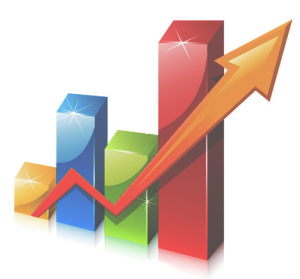 